Домашнее задание для 4 ДОП, от 23.03.24.30.03. - пробный экзамен.Подготовка к итоговому зачëту по "Сольфеджио".Письменная часть. На пробном экзамене каждый будет тянуть один из пяти билетов и самостоятельно выполнять только второе и третье задание. построить гамму в тональности;построить аккорды в этой же тональности.Вам нужно самостоятельно определить тональность и ключевые знаки. Устная часть. Петь с дирижированием на оценку.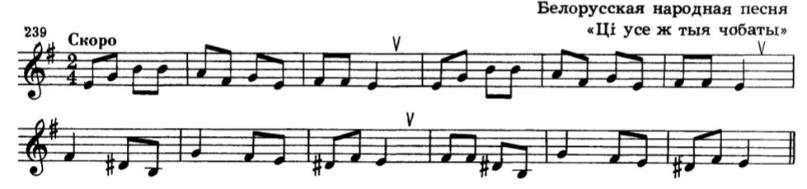 